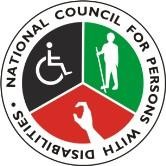 NATIONAL DEVELOPMENT FUND FOR PERSONS WITH DISABILITIES APPLICATION FORM- PO/AP/2 REHABILITATION ASSISTANCENOTE: SUBMISSION OF THE APPLICATION IS NOT A GUARANTEE FOR FUNDING 	SECTION A: PERSONAL DETAILS	1. NAME: ……………………………………………………….GENDER:	MALE	FEMALE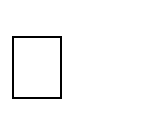 3. DATE OF BIRTH: (DD/MM/YY) ………………………………………………………NATIONAL ID NUMBER: (ATTACH A COPY) ….…………………………………DISABILITY IDENTIFICATION NUMBER: (ATTACH A COPY) ………………………A) POSTAL ADDRESS: ………………… CODE …………. TOWN ……………………TELEPHONE: …………………………………. EMAIL: ….………………………B) HOME PHYSICAL ADDRESS: LOCATION ……………… WARD ………………SUB-COUNTY	…….………….	CONSTITUENCY 	COUNTY…………….…………….OCCUPATION/EMPLOYMENT	OF	APPLICANT	(WHERE	APPLICABLE):……………………………IF APPLICANT IS UNDER 24 YEARS, NAME OF PARENT/GUARDIAN:……………………………………   NATIONAL  ID.  NO: …………………………RELATIONSHIP TO APPLICANT: …………………………OCCUPATION/EMPLOYMENT OF PARENTS/GUARDIAN (WHERE APPLICABLE) ………… …………… ………………………10. STATE DISABILITY TYPE(S) ..……………………….……………………STATE THE DATE/YEAR IN LIFE YOU ACQUIRED THE DISABILITY……………………PLEASE STATE IF YOU HAVE ANY SPECIAL COMMUNICATIONS REQUIREMENTS:TEXT ONLY	SIGN LANGUAGE	LARGE PRINT	BRAILLE OTHER (SPECIFY) ……………………… 	SECTION B: REHABILITATION ASSISTANCE REQUESTED	(APPLICANTS ARE ENCOURAGED TO SEEK ADMISSION TO GOVERNMENT RECOGNIZED INSTITUTIONS AND FAITH/MISSION BASED INSTITUTIONS)1. INSTITUTION: ……………………………………………………………….2. POSTAL/PHYSICAL ADRESS: ………………….……………………………..TELEPHONE:  ……………..  ….………  EMAIL:  …………………………………………………………..…………ARE YOU CURRENTLY ENROLLED?	YES	NO(C)  SPECIFY THE CATEGORY OF REHABILITATION YOU ARE ENROLLED IN (EG VISUAL LOSS, MOBILITY, SPEECH/COMMUNICATION ETC)…….…………………………………………………..STUDENT REGISTRATION /ADMISSION NO…………………………….STUDY TYPE	FULL TIME	PART TIMEDURATION OF STUDIES ……………...… START DATE……..…………………COMPLETION DATE………….. …………….SKILLS	EXPECTED	UPON	FINAL	QUALIFICATION:……………………………………………………………………………………………………………………………………………………….OTHER (SPECIFY) …………………………………………………….………….STATE THE TOTAL AMOUNT OF FEES REQUIRED FOR THE WHOLE REHABILITATION COURSE i.e. AMOUNT AS STATED IN THE OFFICIAL ANNUAL FEE STRUCTURE AND CURRENT FEE STATEMENT FOR CONTINUING STUDENTS (ATTACH A COPY OF A CERTIFIED OFFICIAL ANNUAL FEE STRUCTURE/CURRENT FEE STATEMENT) ………………………...………...STATE AMOUNT YOU ARE REQUESTING FROM NDFPWD: …………………..……STATE YOUR OWN CONTRIBUTION (TOWARDS FEE STRUCTURE AMOUNT):……… ……………HAVE         YOU         PREVIOUSLY         RECEIVED         REHABILITATION ASSISTANCE/SPONSORSHIP/BURSARY     YES     NOIF YES, STATE SOURCE: A)	NDFPWD…….……YEAR RECEIVED ……….………AMOUNT……………………B)	OTHER (SPECIFY) ……… YEAR RECEIVED ………… AMOUNT ….……….. 	SECTION C; DECLARATION	I HAVE ATTACHED THE FOLLOWING DOCUMENTS:COPY OF NATIONAL IDENTITY CARD (OR PARENT’S/GUARDIAN’S IF APPLICANT IS UNDER 24 YRS.)COPY OF DISABILITY IDENTIFICATION CARDCOPY OF LETTER OF ADMISSION OR LETTER FROM INSTITUTION IF A CONTINUING PUPIL/STUDENTCOPY OF CERTIFIED OFFICIAL FEES STRUCTURE/CURRENT FEE STATEMENT FOR CONTINUING STUDENTCOPY  OF  PREVIOUS  CERTIFICATE(S)/REPORT  FORMS,  LETTER  FROM  HEAD TEACHER/FACULTY/DEPARTMENTI 	CERTIFY THAT THE INFORMATION PROVIDED INTHIS APPLICATION IS TRUE AND COMPLETE TO THE BEST OF MY KNOWLEDGESIGNATURE: ……………………. DATE: ...……………… ………….  SECTION D; FOR USE BY THE HEAD OF THE INSTITUTION/ACADEMIC REGISTRAR	INSTITUTION NAME ………………………………NAME OF OFFICER: ……………………DESIGNATION 	CONTACT(TELEPHONE NUMBER) …………………………I HEREBY CERTIFY THAT THE HEREIN NAMED INSTITUTION IS REGISTERED WITH THE GOVERNMENT AND IS RECOGNIZED PROVIDER OF THE COURSE FOR WHICH THE APPLICANT NAMED IN THIS FORM HAS APPLIED. THE APPLICANT IS ALSO DULY REGISTERED/ADMITTED IN THE INSTITUTIONACCOUNT DETAILS OF INSTITUTIONACCOUNT NAME: ……………………… ACCOUNT NUMBER: ………………… …NAME OF BANK: ……………………… BRANCH: …….……….………………SIGNATURE AND STAMP: ……………………… DATE: ……………………………… 	SECTION E; FOR OFFICIAL USE – NCPWD COUNTY DISABILITY SERVICES OFFICER	NAME OF OFFICER: ………………………… COUNTY: …………………I DO / DO NOT [DELETE AS APPROPRIATE] RECOMMEND THE FOLLOWING INDIVIDUAL TO NDFPWD FOR EDUCATION ASSISTANCE SUPPORT. REASON FORRECOMMENDATION/REJECTION: ……………………………………………………………….………………………………………… ………………………………………………………………………………I CONFIRM THAT I HAVE CHECKED ALL THE RELEVANT ATTACHMENTS ARE PRESENT AND CORRECTI CONFIRM THAT THIS INDIVIDUAL IS A STUDENT OF THIS INSTITUTION AND IS CURRENTLY ENROLLEDSIGNATURE AND STAMP:	DATE:…………………………………………………… 	SECTION F; FOR OFFICIAL USE – NCPWD HEADQUARTERS	RECEIVED BY:NAME	OF	OFFICER	…………………………………………………DESIGNATION……………………………SIGNATURE	AND	STAMP…………………………DATE	RECEIVED:	………………REFERENCE NO:..………..……